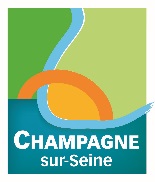 Accueil de Loisirs et PériscolairePause Méridienne  Dossier d’inscription 2022/2023Responsable légal (Les factures seront établies au nom et adresse du responsable légal)Nom : …………………………………… Prénom : ……………………………    Qualité : ………………………Identité de l’enfant			                          Ecole fréquentée : …………..…………Nom : …………………………………………………	Prénom : …………………………………………………	Sexe : F – M Date de naissance : ……………………		Lieu de naissance : ………………….……………  	Age : ……………………………Adresse :……………………………………………………………………………………………………………………………………………………………………………………………………………………………………………………………Informations familiales et administratives							Numéro de sécurité sociale dont dépend l’enfant :…………………………………………………………………………Numéro CAF dont dépend l’enfant (obligatoire) : ……………………………………………………………………	Information relative à l’utilisation des données personnelles (RGPD/CNIL) 
Les informations recueillies dans le présent dossier d’inscription feront l’objet d’un traitement informatique destiné à la gestion des inscriptions et à la gestion de la facturation. Peuvent être destinataires des données dans la limite de leurs attributions respectives, le maire, l’élu en charge des affaires scolaires et les agents municipaux en charge des affaires scolaires et de la comptabilité, le coordinateur enfance et les responsables de site du délégataire Ligue de l’Enseignement 94 et l’éditeur du logiciel de gestion.Durée de conservation des données :  cette durée ne pourra excéder la période de scolarisation de l’élève dans une école de la Commune ou, pour les services payants, celle nécessaire au recouvrement des sommes dues. 
Droits de la personne et consentement : vous bénéficiez des droits suivants - droit à l’information (art. 13 RGPD)- droit d’accès (art. 15 RGPD) - droit de rectification (art. 16 RGPD)- droit à l’effacement/droit à l’oubli (art. 17 RGPD) - droit d’opposition (art. 21 RGPD)Ainsi, vous bénéficiez d’un droit d’accès et de rectification aux informations qui vous concernent, ainsi qu’un droit d’opposition et d’effacement que vous pourrez exercer à tout moment en vous adressant à Mme Céline LEGRAND, Délégué à la Protection des Données de la ville de Champagne-sur-Seine : dpd@ccmsl.com. Ainsi, le consentement exprès lié aux conditions d’usage des informations à l’inscription périscolaire et extrascolaire pourra être retiré à tout moment.Je déclare avoir pris connaissance des informations relatives au RGPD ci-dessus et donner mon consentement : Fiche sanitaireNom de l’enfant : ……………………………..P. A. I :        OUI      NON  	Régime sans porc :         OUI      NON        Régime sans viande :         OUI       NON        (Protocole d’Accueil Individualisé) 	En cas de PAI, merci de nous contacter directement et de nous fournir une copie du document établi par le médecin à destination des écoles.Allergies médicamenteuses :          OUI       NON    Lesquelles  : ………………………….…………………………………………………..Allergies alimentaires :                    OUI        NON   Lesquelles : ……………………….……………………………………………………..Autres allergies :                               OUI        NON   Lesquelles : ………………………………………………………………………………Votre enfant suit-il un traitement médical ?             OUI       NON Si oui, joindre une ordonnance récente et les médicaments correspondants. (Boites de médicaments dans leur emballage d’origine marquées au nom de l’enfant avec la notice) Aucun médicament ne pourra être pris sans ordonnance.PLANNING PERMANENT POUR INSCRIRE A L’ANNEEAttention, ces plannings engagent l’inscription sur toute l’année, pensez à les annuler en cas de changement.Accueil périscolaire du matin (uniquement pour les enfants dont les deux parents travaillent)Accueil périscolaire du soir (uniquement pour les enfants dont les deux parents travaillent)Pause Méridienne/Restauration ScolaireMercredisAttention, les inscriptions pour les vacances scolaires ne peuvent pas se faire à l’année, il faut inscrire pour chaque vacances.Documents à fournir à l’inscription (veuillez fournir impérativement les copies)L’attestation CAF indiquant le quotient familialUn justificatif de domicile (uniquement pour           les nouveaux dossiers)L’attestation employeur pour l’accueil périscolaire.Page des vaccinations du carnet de santé à jourL'assurance en responsabilité civile au nom de l’enfant.AutorisationsJe soussigné(e) ………………………………………………………………………………….déclarant sur l’honneur avoir le plein exercice de l’autorité parentale :Autorise en cas d’urgence, la direction à prendre toutes les dispositions utiles en vue de la mise en œuvre des traitements médicaux et chirurgicaux qui pourraient s’imposer.Autorise mon enfant à participer aux diverses activités et sorties organisées par l’Accueil de Loisirs. M’engage à ce que mon enfant ait un comportement correct et respectueux.M’engage à prévenir la direction en cas d’absence de mon enfant. M’engage à régler l’intégralité des frais m’incombant.Reconnais avoir pris connaissance du nouveau règlement intérieur de la structure joint en annexe, l’accepte et m’engage à le respecter.M’engage à accompagner jusque dans l’enceinte de l’Accueil de Loisirs mon enfant le matin et de venir le récupérer dans les locaux le soir.Autorise mon enfant à quitter seul l’accueil de loisirs à partir de 17h :                   OUI       NONAutorise la Ville ou la Ligue de l’Enseignement 94 à m’adresser par mail les supports de communication concernant les évènements et animations susceptibles d’intéresser les enfants.      OUI       NON
Autorise l’utilisation par l’association de délégation de service public ou la commune pour sa communication, des photos et vidéos prises lors des animations sur lesquelles pourrait figurer mon enfant :*
        OUI        NON
Autorise par l’association de délégation de service public ou la commune à faire apparaître des photos et vidéos de mon enfant sur un blog ou une page dédiée aux accueils de loisirs et périscolaires :*     OUI       NON*Les présentes autorisations sont données pour la durée de la présente année scolaire. Les présentes autorisations ne font pas obstacle à l’exercice du droit à opposition et du droit à l’oubli consacrés par le RGPD. Les photos ne pourront être ni cédées, ni utilisées à d’autres fins que celles mentionnées ci-dessus. Fait à : …………………………………………………………………… Le : ………………………………………………………………………….Signature :Nom et prénom de la mère : …………………………………………………………Adresse : …………………………………………………………Tél. Personnel : ……………………………………………………………Tél. Professionnel : ……………………………………………………………Courriel :……………………………………………………………Profession……………………………………………………………Nom et prénom du père : ……………………………………………………………Adresse : ……………………………………………………………Tél. Personnel :……………………………………………………………Tél. Professionnel : ……………………………………………………………Courriel :………………………………………………………………Profession……………………………………………………………Régime général  Régimes exclus pour les deux parents 	(Régime agricole, SNCF, EDF, GDF, RATP…)  	Si les parents sont séparés, indiquer les conditions de garde de l’enfant (en cas de jugement, joindre un extrait concernant les informations liées à la garde et à l’autorité parentale)……………………………………………………………………………………………………..………………………………………………….……………………………………………………………………………………………………………………………………………………………………………………Personne à contacter en cas d’urgence et d’indisponibilité des représentants légauxPersonne à contacter en cas d’urgence et d’indisponibilité des représentants légauxNom : ……………………………………      Prénom : ………………………………………Qualité : ……..…………….………Tél. fixe : ……………….……………………..       Tél. Portable : ………..…………………………Nom : ……………………………………      Prénom : ………………………………………Qualité : ……..…………….………Tél. fixe : ……………….……………………..       Tél. Portable : ………..…………………………Personnes autorisées à venir chercher l’enfant Nom et prénom : …………………………… Qualité : …………………   Téléphone : ……………………………………   Nom et prénom : …………………………… Qualité : …………………   Téléphone : ……………………………………   Nom et prénom : …………………………… Qualité : …………………   Téléphone : ……………………………………   Nom et prénom : …………………………… Qualité : …………………   Téléphone : ……………………………………   Nom et prénom : …………………………… Qualité : …………………   Téléphone : ……………………………………   Médecin traitantNom du médecin : ………………………………     Téléphone : ………………………………………..LUNDIMARDIJEUDIVENDREDI□□□□LUNDIMARDIJEUDIVENDREDI□□□□LUNDIMARDIJEUDIVENDREDI□□□□Type d’accueilMERCREDIMatin + Repas□Journée□